 Test klíčivosti aneb kdy je kompost hotový.Na přípravu jednoduchého testu klíčivosti našeho kompostu budeme potřebovat čerstvý kompost, nádobku (sáček, košík, květináč), semena řeřichy seté a vodu.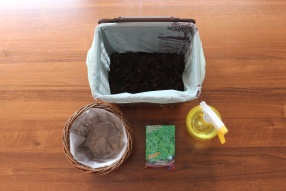 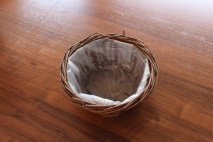 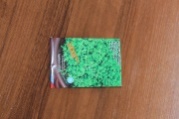 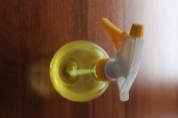 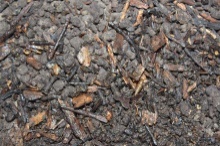 Nádobku naplníme kompostem               2. Připravíme si za hrst semínek řeřichy                                                                                 seté.                                                                                        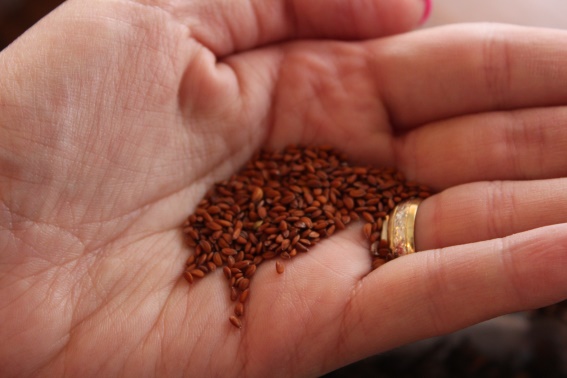 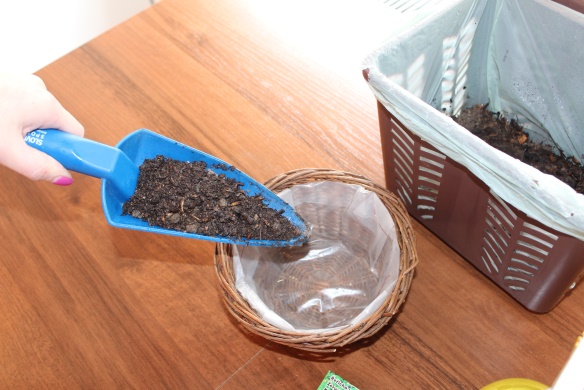 Semínka nasypeme na kompost             4.  Prostředí udržujeme stále vlhké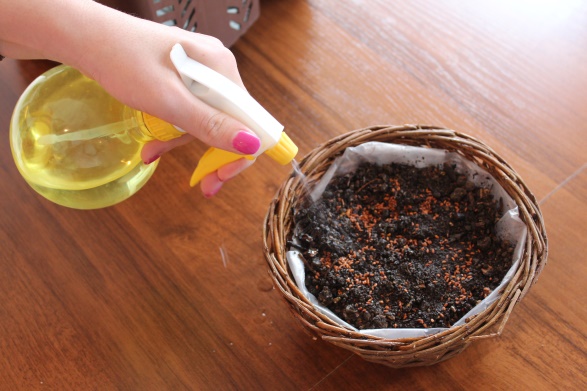 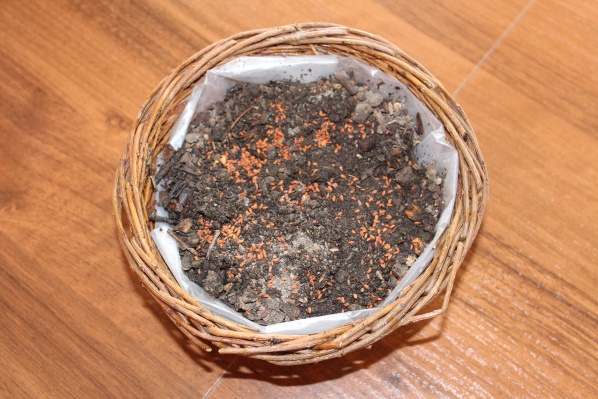 Nádobku umístíme k ostatním                  6. Takto to vypadá po jednom týdnurostlinkám a čekáme... 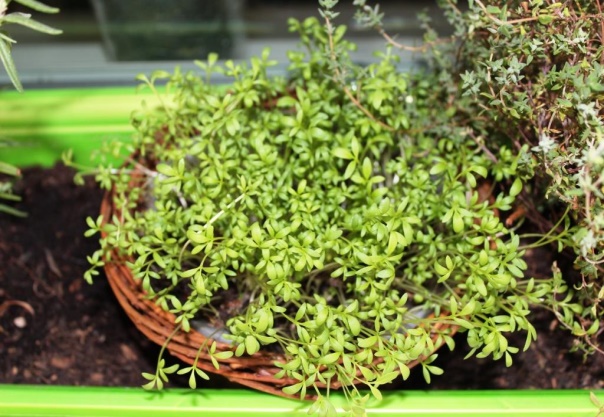 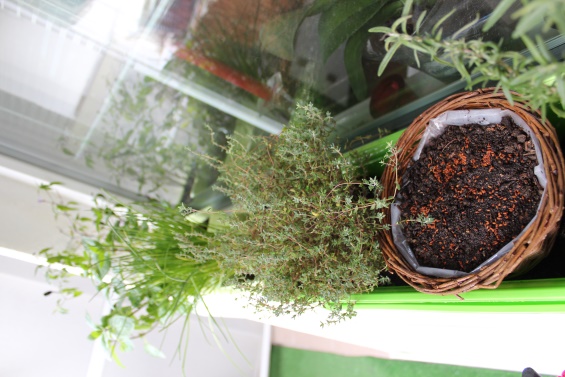 